8.3“摩擦力”知识归纳练习题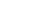 一、单选题1.以下力学知识说法中正确的是（   ）            A. 汽车刹车时留下的刹车痕迹表明滑动代替滚动可以增大摩擦        B. 载重卡车轮子又多又宽是为了增大受力面积，减小压力
C. 轮船从长江驶入大海时，船身会下沉一些             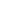 D. 无人机沿水平方向匀速飞行喷洒农药时动能不变，重力势能不变2.下列事例中，能减小摩擦力的是（   ）A. 运动鞋鞋底有花纹                                              B. 行李箱下安装两个轮子
C. 骑自行车刹车时用力捏闸                                    D. 在冰冻路面上撒沙子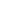 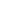 3.秋竹同学在厨房帮妈妈做饭时观察到了一些现象，并用所学物理知识进行了解释，其中解释不正确的是（ ）            A. 磨刀，是为了增大压强                                B. 高压锅做饭熟的快，是因为增大锅内压强，沸点升高
C. 使用筷子时是省力杠杆                                D. 水壶柄表面的花纹是为了增大摩擦4.摩擦与我们的生活息息相关，对下图中的解释不正确的是（     ）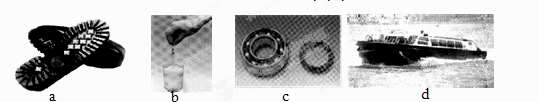 A. 图a是利用鞋底花纹增大与地面间的摩擦，使人能在较滑的地面上行走
B. 图b是利用筷子与米之间的摩擦把装有米的玻璃杯提起来
C. 图c是机器上安装的滚动轴承，它可以大大增加摩擦
D. 图d是气垫船通过船底向下喷气，在船底和水面之间形成一层空气垫，使航行时阻力大大减小5.下列实例中，为了减小摩擦的是（　　）            A. 要把拧得很紧的瓶盖扭开，在手和瓶盖间垫一块毛巾           B. 自行车手把上有凹凸不平的条纹
C. 为了把玻璃窗擦得更干净些，要用更大一点的力压抹布           D. 磁悬浮列车正常运行时，车身和轨道之间脱离接触6.如图所示，消防员正进行徒手爬杆训练.以下说法正确的是（   ）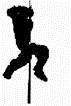 A. 向下滑动时，增加手的握力会增大手对杆的摩擦力
B. 向下滑动时，手受到的摩擦力方向向下
C. 静止在杆上时，增加手的握力会增大手对杆的摩擦力
D. 静止在杆上时，手收到的摩擦力方向向下7.下列关于力的说法正确的是 (    )A. 物体与物体之间相互接触，一定会产生力的作用
B. “孤掌难鸣”说明了离开物体不能产生力的作用
C. 黑板擦在黑板上擦动时，第一次做直线运动，第二次做圆周运动，这两次摩擦力分别为滑动摩擦力和滚动摩擦力
D. 树上的苹果在下落的过程中，受到重力的作用，落到地面上静止后就不再受到重力作用8.如图所示，物体在20N的水平拉力F作用下，在水平地面上以3m/s的速度向右匀速运动5m后，撤去水平拉力，物体又向前运动了1.5m后停了下来。则 （   ）  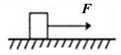 A. 撤去拉力后，物体慢慢停止的过程中，物体的惯性在逐渐减小
B. 撤去拉力后，物体慢慢停止的过程中，物体所受的摩擦力逐渐减小
C. 物体在匀速运动及减速运动的过程中受到的滑动摩擦力始终为20N
D. 撤去拉力后，物体慢慢停止运动，说明物体的运动需要力来维持9.小刚用水平推力推静止在水平地面上的讲台桌，结果没有推动（如图所示）．则下列说法正确的是（   ）  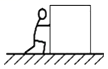 A. 讲台桌不受摩擦力
B. 推力对讲台桌在做了功
C. 地面对讲台桌的支持力和讲台桌的重力是一对相互作用力
D. 推力与地面对讲台桌的摩擦力大小相等10.磁悬浮列车是利用强磁场将列车微微托起，使其“浮”在轨道上方，从而可以高速行驶，其可以高速行驶的原因是（  ）A. 减小了列车的惯性                                              B. 减小了列车的重力
C. 减小了列车受到的空气阻力                                D. 减小了列车与轨道间的摩擦11.下列措施中，属于增大有益摩擦的是(   ).            A. 自行车转轴处装有滚珠轴承                                B. 气垫船利用气体将船和水面分离
C. 旱冰鞋底装有滚轮                                              D. 自行车的车轮上有很多花纹12.小华看到厨师在做“番茄炒鸡蛋”这道菜，想到其中蕴含很多物理知识，你认为她理解正确的是（　　）A. 切番茄用的菜刀，刀把上有花纹，是为了减小摩擦
B. 红色的番茄发出红光，黄色的蛋黄发出黄光
C. 拿鸡蛋去磕碗沿，结果却是蛋壳破了，说明力的作用是相互的
D. 利用天然气灶炒菜，是将天然气的内能转化为化学能13.如图所示，一个木块从光滑水平面上运动到粗糙斜面上，最后静止在A点．则下列说法正确的是（   ）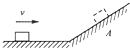 A. 木块在水平面上运动时，受到的摩擦力等于木块的重力           B. 木块在A点时，受到的摩擦力与木块的重力是平衡力
C. 木块在斜面上所受摩擦力的方向会发生改变           D. 木块在斜面上所受摩擦力的方向始终沿斜面向下14.下列做法中增大摩擦的是（    ）A. 在手提包的拉链上涂些蜡                                    B. 鞋底上做有凹凸不平的花纹
C. 在轴承的滚珠上加润滑油                                    D. 减小物体间的压力15.如图所示的事例中，属于减小摩擦的是（）
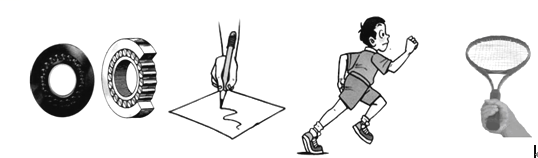 A. 在机器的转动部位安装轴承                                B. 写字时适当用力使笔尖压紧纸面
C. 跑步时穿橡胶底的运动鞋                                    D. 打网球时用手握紧球拍柄二、填空题16.自行车是人们常用的交通工具，在夜间行驶时，自行车的尾灯对后面的汽车司机起到安全警示作用，是利用了光的________．它的轮胎上有花纹是为了________．    17.某同学看到家里的书柜门松了，关不紧．他找到一张纸折了几叠后夹在柜门与门框之间，书柜门就关紧了，这主要是通过增加________ 的方法增大柜门与门框之间的摩擦力；用圆珠笔很难在玻璃上写字，因为玻璃太________ 而摩擦力太小．18.如图所示，用20N的压力F将重5N的物体压在墙上时，物体恰好竖直向下匀速运动，此时该物体受到墙壁给它的摩擦力大小为________N，若把压力F减小，该物体与墙壁之间的摩擦力将________（选填“变大”、“变小”或“不变”）。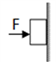 19.如图所示，是矿山上的大型载重汽车．车轮宽大是为了________ 压强；轮胎上有很深的纹是为了________ 摩擦力．
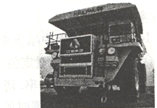 20.仔细观察图（甲），说明力的作用效果不仅跟力的大小、方向有关，还跟力的________有关；观察图（乙）发现，将滑动变为________ 的方式可以减小摩擦；装潢师傅常用重垂线来判断图画挂得是否竖直，如图（丙）所示，这是利用了________ .
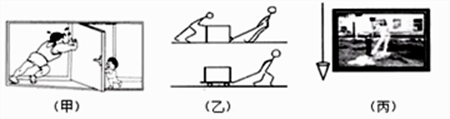 21.小明骑自行车上学途中，如果以他骑的自行车为参照物，路旁的树是________（选填“运动”或“静止”）的．为了减小车速，要捏紧车闸，这是通过________的方法增大摩擦．22.运动员叶乔波在速滑时受到冰面阻碍她滑动的力，这种力是________．钢珠在桌面上滚动时的摩擦是________摩擦．    23.汽车车轮的外表面上有凹凸不平的花纹，是为了________摩擦；载重汽车安装较多的轮子，是为了________对地面的压强．（均选填“增大”或“减小”）    24.汽车超速行驶时造成交通事故的主要原因，快速行驶的汽车紧急刹车时，让车轮停止转动是通过增大 ________来增大刹车片与刹车盘之间的摩擦；轮胎在路面留下一道痕迹后汽车停下来，这是利用 ________的方法增大汽车轮胎与地面之间的摩擦．25.要使自行车立即停住，应紧握刹把，这是用________ 的方法来增大摩擦的。自行车的轮胎上有凹凸的花纹，这主要是为了________ ．自行车上一些部件要减小摩擦，采用了________ 和________ 的方法。三、作图题26.   如图所示，水平地面快速运动的物体，当它遇到表面粗糙的斜坡时，它将冲上斜坡并滑行一段距离。请在图中画出该物体在斜坡上向上滑行时所受摩擦力f的示意图。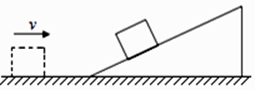 27.如中图所示，小块从斜面上A处由静止滑下，经水平木板表面上的B处，最终停在C处．画出木块块在B处时水平方向的受力示意图．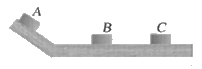 28.如图所示,水平地面一快速运动的物体，当它遇到一表面粗糙的斜坡时,由于惯性，它将继续沿斜坡滑行一段,请在图中画出该物体向上滑行时的受力示意图。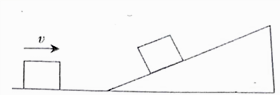 四、实验探究题29.为探究滑动摩檫力与哪些因素有关，某同学做了以下实验（实验过程中保持长木板水平固定）第1次：把木块平放在长木板上，用弹簧测力计水平拉动木块，如图甲所示，读出弹簧测力计的示数并记入表格中第2次：把木块侧在长木板上，重复上述实验操作，如图乙所示第3次：把两块与第1次相同的木块叠放在一起，平放在长木板上，重复上述实验操作，如图丙所示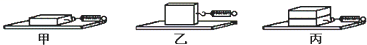 （1）每次实验都要求用弹簧测力计拉着木块在水平方向做________运动，根据________ 原理可知，此时摩擦力与拉力大小相等．（2）比较________ 　两次实验数据，可发现滑动摩擦力的大小与________ 无关．（3）比较________ 两次实验数据，可发现滑动摩擦力的大小与________有关．30.小伟要进行“探究影响滑动摩擦力大小的因素”实验，他猜想影响滑动摩擦力大小的因素可能有：①接触面所受的压力大小；  ②接触面的粗糙程度；  ③接触面积的大小。接下来小伟通过下图所示实验操作验证他的猜想：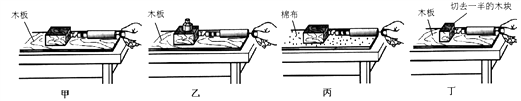 （1）实验中小伟用弹簧测力计水平________拉动木块在长木板上滑动，这样做是根据________的知识得出摩擦力大小等于弹簧测力计拉力大小。    （2）如果小伟要探究猜想②，他应该选择________两幅图所示的实验步骤来操作，根据图中弹簧测力计的示数可得出结论：在________相同的情况下，接触面越________，滑动摩擦力越大。    （3）小伟在实验探究猜想③时，先将木块切去一半，重复甲的操作过程，如图丁所示。他比较甲和丁的实验结果，得出结论：滑动摩擦力的大小与接触面积的大小有关。你认为他的结论________（选填“可靠“或”不可靠“）。你这样认为的理由是：小伟在实验时________。    31.如图所示是“探究滑动摩擦力大小与什么因素有关”的实验．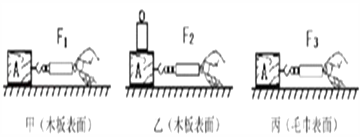 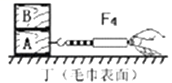 （1）实验过程中，必须用弹簧测力计沿水平方向拉着物块A做________运动，这样利用________的知识可以间接测出滑动摩擦力的大小．（2）分析图甲、乙可知，在接触面粗糙程度相同时，________越大，滑动摩擦力越大．（3）分析图甲和丙，发现弹簧测力计的示数F1＜F3  ， 说明：压力一定时，________，滑动摩擦力越大．由实验可得：滑动摩擦力的大小跟________和________有关．（4）人们通过大量实验进一步证明：接触面粗糙程度一定时，滑动摩擦力的大小与压力的大小成正比．如图丁所示，在图丙中物块A上叠放一块与之相同的物块B，用弹簧测力计拉着物块A，使物块B随A一起做匀速直线运动．弹簧测力计示数为F4  ， 则F4：F3=________；此运动过程中，物块B受到的摩擦力fB=________N．五、综合题32.两个完全相同的物体A、B，重均为20牛。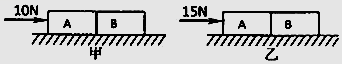 （1）在10牛的水平推力作用下5秒内一起匀速前进了3米，则其速度为________米/秒。    （2）若物体A、B在15牛的推力作用下以3米/秒的速度在另一水平面上作匀速直线运动，如图乙。则此时B与地面摩擦力为________牛。    33.实验小组要探究“滑动摩擦力的大小与什么因素有关”，他们猜想影响滑动摩擦力大小的因素可能有：①接触面所受的压力大小；②接触面的粗糙程度；③接触面积的大小．通过图所示实验操作验证这些猜想：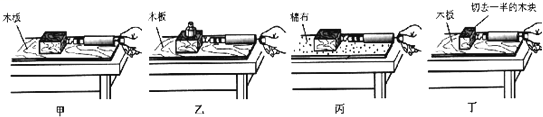 （1）实验中应该用弹簧测力计水平________ 拉动木块在长木板上滑动，这样做是根据________ 的知识得出拉力等于摩擦力，从而测出木块所受的摩擦力的大小（2）如果要验证猜想②，应该选择________ 两幅图所示的实验步骤来操作，根据图中弹簧测力计的示数可得出结论：在其他因素相同的情况下，________ ，滑动摩擦力越大（3）要验证猜想③，将木块切去一半，重复甲的操作过程，如图丁所示．比较甲和丁的实验结果，于是小明得出结论：滑动摩擦力的大小与接触面积的大小有关．你认为他的结论________  （填“可靠”或“不可靠”），理由是________ 34.简答    （1）鞋底有凹凸不平的花纹，请解释原因．    （2）菜刀用久后不易把菜切断，将其刀口在磨刀石上磨一磨，再用它切菜时很容易切断．试用学过的物理知识加以解释．    参考答案及解析部分一、单选题1.【答案】A  2.【答案】B  3.【答案】C  4.【答案】C  5.【答案】D  6.【答案】A  7.【答案】B  8.【答案】C  9.【答案】D  10.【答案】D  11.【答案】D  12.【答案】C  13.【答案】C  14.【答案】B  15.【答案】A  二、填空题16.【答案】反射；增大摩擦力                          17.【答案】压力；光滑18.【答案】5；变小                                   19.【答案】减小 ；增大 20.【答案】作用点；滚动；重力的方向总是竖直向下的    21.【答案】静止；增大压力22.【答案】滑动摩擦力；滚动                          23.【答案】增大；减小  24.【答案】压力；变滚动为滑动      25.【答案】增大压力；增大摩擦；用滚动代滑动；加润滑剂三、作图题26.【答案】解：如图所示：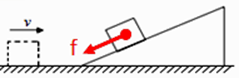 27.【答案】解:如图所示：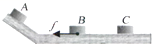 28.【答案】解：如图所示：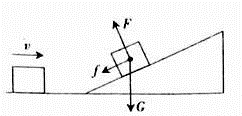 四、实验探究题29.【答案】（1）匀速直线；二力平衡（2）1、2；接触面积（3）1、3；压力30.【答案】（1）匀速直线；二力平衡（2）甲丙；压力；粗糙（3）不可靠；没有控制压力相同  31.【答案】（1）匀速直线；二力平衡（2）压力（3）接触面越粗糙；压力大小；接触面粗糙程度
（4）2：1；0五、综合题32.【答案】（1）0.6（2）7.5  33.【答案】（1）均匀；二力平衡（2）甲、丙；接触面越粗糙（3）不可靠；没有控制压力相同34.【答案】（1）答：鞋底上刻有凹凸不平的花纹，是在压力一定时，通过增大接触面的粗糙程度来增大有益摩擦．
（2）答：菜刀的刀刃磨得很锋利，是在压力一定时，减小受力面积，增大压强，更容易切菜  实验次数木块对木板压力/N弹簧测力计示数/N滑动摩擦力/N1104.04.02104.04.03208.08.0